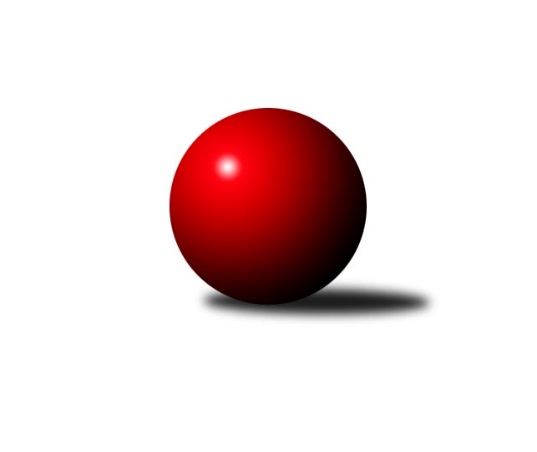 Č.12Ročník 2019/2020	19.1.2020Nejlepšího výkonu v tomto kole: 2742 dosáhlo družstvo: SK Podlužan Prušánky BJihomoravský KP1 jih 2019/2020Výsledky 12. kolaSouhrnný přehled výsledků:KK Sokol Litenčice	- SK Kuželky Dubňany C	8:0	2535:2274	10.0:2.0	17.1.SK Podlužan Prušánky B	- SK Baník Ratíškovice C	8:0	2742:2491	11.0:1.0	17.1.TJ Sokol Vracov B	- TJ Sokol Šanov B	5:3	2552:2472	7.0:5.0	17.1.KK Jiskra Čejkovice B	- TJ Jiskra Kyjov	4:4	2338:2327	4.0:8.0	18.1.TJ Sokol Mistřín C	- KC Hodonín	2:6	2606:2622	4.5:7.5	18.1.TJ Sokol Vážany	- TJ Lokomotiva Valtice B	6:2	2582:2500	8.0:4.0	19.1.Tabulka družstev:	1.	KC Hodonín	12	11	0	1	68.5 : 27.5 	91.0 : 53.0 	 2625	22	2.	TJ Sokol Vážany	12	9	1	2	68.0 : 28.0 	95.0 : 49.0 	 2618	19	3.	TJ Sokol Šanov B	12	8	1	3	61.5 : 34.5 	88.5 : 55.5 	 2563	17	4.	SK Podlužan Prušánky B	12	7	1	4	54.0 : 42.0 	76.0 : 68.0 	 2529	15	5.	KK Sokol Litenčice	12	6	2	4	57.0 : 39.0 	74.5 : 69.5 	 2504	14	6.	SK Kuželky Dubňany C	12	6	1	5	45.0 : 51.0 	72.0 : 72.0 	 2468	13	7.	TJ Jiskra Kyjov	12	5	2	5	47.5 : 48.5 	72.0 : 72.0 	 2527	12	8.	TJ Sokol Vracov B	12	5	0	7	44.5 : 51.5 	70.0 : 74.0 	 2553	10	9.	TJ Sokol Mistřín C	12	4	2	6	41.5 : 54.5 	66.0 : 78.0 	 2558	10	10.	KK Jiskra Čejkovice B	12	3	1	8	33.5 : 62.5 	50.0 : 94.0 	 2431	7	11.	SK Baník Ratíškovice C	12	1	2	9	27.0 : 69.0 	50.0 : 94.0 	 2431	4	12.	TJ Lokomotiva Valtice B	12	0	1	11	28.0 : 68.0 	59.0 : 85.0 	 2460	1Podrobné výsledky kola:	 KK Sokol Litenčice	2535	8:0	2274	SK Kuželky Dubňany C	Luděk Zapletal	 	 198 	 199 		397 	 2:0 	 366 	 	192 	 174		Zdeněk Hanák	Monika Zapletalová	 	 200 	 218 		418 	 1:1 	 387 	 	218 	 169		Petr Horák	Miroslava Štěrbová	 	 211 	 209 		420 	 2:0 	 370 	 	191 	 179		Zdeněk Jurkovič	Roman Blažek	 	 224 	 233 		457 	 2:0 	 349 	 	158 	 191		František Ilčík *1	Milan Kochaníček	 	 231 	 197 		428 	 2:0 	 406 	 	217 	 189		Pavel Antoš	Josef Smažinka	 	 215 	 200 		415 	 1:1 	 396 	 	182 	 214		František Fialkarozhodčí: Kravicová Kateřinastřídání: *1 od 51. hodu Aleš JurkovičNejlepší výkon utkání: 457 - Roman Blažek	 SK Podlužan Prušánky B	2742	8:0	2491	SK Baník Ratíškovice C	Sára Zálešáková	 	 245 	 212 		457 	 2:0 	 380 	 	192 	 188		Karel Mecl	Michal Šimek	 	 257 	 214 		471 	 2:0 	 428 	 	219 	 209		Martin Švrček	Alena Kristová	 	 210 	 252 		462 	 1:1 	 423 	 	226 	 197		Zdeněk Helešic	Jiří Novotný	 	 213 	 227 		440 	 2:0 	 429 	 	211 	 218		Marcel Šebek	Tomáš Slížek	 	 206 	 219 		425 	 2:0 	 405 	 	188 	 217		Václav Koplík	Pavel Flamík	 	 227 	 260 		487 	 2:0 	 426 	 	225 	 201		Antonín Zýbalrozhodčí: Jiří NovotnýNejlepší výkon utkání: 487 - Pavel Flamík	 TJ Sokol Vracov B	2552	5:3	2472	TJ Sokol Šanov B	Jaroslav Konečný	 	 207 	 201 		408 	 0:2 	 429 	 	225 	 204		Ladislav Kacetl	Martin Bílek	 	 198 	 197 		395 	 1:1 	 416 	 	177 	 239		Jan Klimentík	Stanislav Kočí	 	 231 	 228 		459 	 2:0 	 387 	 	189 	 198		Jaroslav Klimentík	Vítězslav Nejedlík	 	 215 	 206 		421 	 2:0 	 381 	 	207 	 174		Radek Vrška	Richard Juřík	 	 213 	 214 		427 	 1:1 	 434 	 	208 	 226		Petr Kesjár	Miroslav Bahula	 	 217 	 225 		442 	 1:1 	 425 	 	223 	 202		Michal Stierankarozhodčí: Nejedlík V._Polanský P.Nejlepší výkon utkání: 459 - Stanislav Kočí	 KK Jiskra Čejkovice B	2338	4:4	2327	TJ Jiskra Kyjov	Pavel Dolinajec	 	 214 	 203 		417 	 2:0 	 339 	 	152 	 187		Ludvík Kuhn *1	Hana Majzlíková	 	 173 	 167 		340 	 0:2 	 357 	 	183 	 174		Radek Jurčík	Tomáš Mrkávek	 	 196 	 194 		390 	 0:2 	 409 	 	201 	 208		Antonín Svozil st.	Jiří Fojtík	 	 200 	 208 		408 	 0:2 	 416 	 	203 	 213		Martin Šubrt	Michal Hlinecký	 	 205 	 183 		388 	 1:1 	 386 	 	185 	 201		Jiří Špaček	Vladimír Stávek	 	 208 	 187 		395 	 1:1 	 420 	 	207 	 213		Antonín Svozil ml.rozhodčí: Pavel Dolinajecstřídání: *1 od 32. hodu Jindřich BurďákNejlepší výkon utkání: 420 - Antonín Svozil ml.	 TJ Sokol Mistřín C	2606	2:6	2622	KC Hodonín	Zdeněk Sedláček	 	 224 	 232 		456 	 2:0 	 418 	 	205 	 213		Radovan Kadlec	Vladislav Kozák	 	 216 	 228 		444 	 0:2 	 451 	 	222 	 229		Jakub Toman	Roman Šťastný	 	 210 	 214 		424 	 0.5:1.5 	 432 	 	218 	 214		Michal Tušl	Petr Khol	 	 206 	 211 		417 	 1:1 	 404 	 	221 	 183		Pavel Slavík	Radim Holešinský	 	 187 	 222 		409 	 0:2 	 450 	 	221 	 229		Radek Kříž	Milan Peťovský	 	 246 	 210 		456 	 1:1 	 467 	 	238 	 229		Josef Tomanrozhodčí: Ivan BlahaNejlepší výkon utkání: 467 - Josef Toman	 TJ Sokol Vážany	2582	6:2	2500	TJ Lokomotiva Valtice B	Radim Kroupa	 	 205 	 217 		422 	 2:0 	 393 	 	188 	 205		Jaromír Sedláček	Jozef Kamenišťák	 	 210 	 205 		415 	 2:0 	 365 	 	181 	 184		Robert Gecs	Petr Sedláček	 	 234 	 241 		475 	 2:0 	 430 	 	218 	 212		Miroslav Vojtěch	Dušan Zahradník	 	 218 	 226 		444 	 0:2 	 476 	 	228 	 248		Roman Krůza	Radek Loubal	 	 186 	 205 		391 	 0:2 	 403 	 	193 	 210		Vladimír Čech	Josef Kamenišťák	 	 218 	 217 		435 	 2:0 	 433 	 	217 	 216		Eduard Jungrozhodčí: Jiří KramolišNejlepší výkon utkání: 476 - Roman KrůzaPořadí jednotlivců:	jméno hráče	družstvo	celkem	plné	dorážka	chyby	poměr kuž.	Maximum	1.	Roman Blažek 	KK Sokol Litenčice	459.40	310.0	149.5	4.8	6/6	(504)	2.	Josef Kamenišťák 	TJ Sokol Vážany	453.93	304.5	149.5	4.4	6/6	(480)	3.	Petr Malý 	TJ Sokol Vážany	453.52	300.2	153.3	4.3	5/6	(497)	4.	Josef Toman 	KC Hodonín	453.45	294.0	159.4	4.4	6/6	(494)	5.	Monika Zapletalová 	KK Sokol Litenčice	452.13	305.1	147.1	5.1	4/6	(476)	6.	Radek Kříž 	KC Hodonín	451.17	303.7	147.5	4.3	6/6	(498)	7.	Antonín Svozil  ml.	TJ Jiskra Kyjov	447.72	302.0	145.7	5.4	8/8	(491)	8.	Petr Kesjár 	TJ Sokol Šanov B	446.11	309.2	136.9	6.7	6/7	(489)	9.	Michal Tušl 	KC Hodonín	442.97	302.7	140.3	6.0	5/6	(464)	10.	Jozef Kamenišťák 	TJ Sokol Vážany	439.94	305.5	134.4	6.6	5/6	(475)	11.	Michal Stieranka 	TJ Sokol Šanov B	439.53	303.6	135.9	6.6	5/7	(470)	12.	Jakub Mecl 	SK Baník Ratíškovice C	439.13	309.2	130.0	7.8	4/6	(472)	13.	Jakub Toman 	KC Hodonín	439.00	297.1	141.9	6.7	6/6	(467)	14.	Martin Bílek 	TJ Sokol Vracov B	438.64	300.5	138.1	6.9	6/6	(492)	15.	Radim Kroupa 	TJ Sokol Vážany	437.37	304.1	133.3	6.2	5/6	(466)	16.	Radek Loubal 	TJ Sokol Vážany	436.92	300.3	136.7	7.8	4/6	(463)	17.	Milan Peťovský 	TJ Sokol Mistřín C	435.03	298.3	136.7	6.5	6/7	(462)	18.	Vladislav Kozák 	TJ Sokol Mistřín C	434.87	300.0	134.8	6.3	5/7	(465)	19.	Vítězslav Nejedlík 	TJ Sokol Vracov B	434.80	306.2	128.6	6.1	4/6	(473)	20.	Tomáš Slížek 	SK Podlužan Prušánky B	433.95	297.3	136.7	4.0	4/6	(461)	21.	Michal Pálka 	SK Podlužan Prušánky B	432.92	296.3	136.6	6.9	6/6	(489)	22.	Pavel Měsíček 	TJ Sokol Mistřín C	432.77	305.2	127.6	9.1	6/7	(472)	23.	Vít Mišurec 	TJ Jiskra Kyjov	432.47	294.9	137.6	5.6	6/8	(503)	24.	Martin Mačák 	SK Kuželky Dubňany C	431.23	296.1	135.1	6.1	6/7	(449)	25.	Stanislav Kočí 	TJ Sokol Vracov B	431.20	292.8	138.4	6.2	6/6	(459)	26.	Radovan Kadlec 	KC Hodonín	431.07	299.8	131.2	6.0	5/6	(464)	27.	Vladimír Čech 	TJ Lokomotiva Valtice B	429.88	296.6	133.3	6.4	8/8	(467)	28.	Ladislav Teplík 	SK Kuželky Dubňany C	429.50	294.8	134.7	6.2	6/7	(451)	29.	Ladislav Kacetl 	TJ Sokol Šanov B	428.62	299.3	129.3	4.7	6/7	(495)	30.	Roman Krůza 	TJ Lokomotiva Valtice B	428.46	297.8	130.6	6.4	7/8	(476)	31.	Richard Juřík 	TJ Sokol Vracov B	427.64	297.5	130.1	6.5	6/6	(470)	32.	Jaroslav Konečný 	TJ Sokol Vracov B	427.60	297.0	130.6	7.8	6/6	(469)	33.	Roman Šťastný 	TJ Sokol Mistřín C	427.42	292.8	134.6	5.7	6/7	(452)	34.	Radek Vrška 	TJ Sokol Šanov B	427.07	287.7	139.4	5.6	7/7	(475)	35.	Pavel Dolinajec 	KK Jiskra Čejkovice B	427.03	299.6	127.5	8.6	6/6	(468)	36.	Jiří Novotný 	SK Podlužan Prušánky B	426.88	282.6	144.3	6.2	5/6	(471)	37.	Michal Šimek 	SK Podlužan Prušánky B	426.56	293.6	133.0	5.8	6/6	(476)	38.	Antonín Svozil  st.	TJ Jiskra Kyjov	425.75	294.4	131.4	5.8	8/8	(458)	39.	Petr Khol 	TJ Sokol Mistřín C	425.71	292.1	133.6	5.7	6/7	(478)	40.	Vladimír Stávek 	KK Jiskra Čejkovice B	422.61	297.9	124.7	6.9	6/6	(454)	41.	Petr Sedláček 	TJ Sokol Vážany	421.93	299.1	122.8	5.8	5/6	(480)	42.	Jaroslav Klimentík 	TJ Sokol Šanov B	418.52	289.7	128.8	7.4	5/7	(454)	43.	Jan Blahůšek 	SK Kuželky Dubňany C	418.20	297.4	120.9	7.3	6/7	(454)	44.	Josef Vařák 	TJ Lokomotiva Valtice B	417.83	297.2	120.6	8.0	6/8	(472)	45.	Jiří Špaček 	TJ Jiskra Kyjov	415.78	288.3	127.5	8.4	8/8	(484)	46.	Jan Klimentík 	TJ Sokol Šanov B	415.75	288.9	126.8	9.6	6/7	(445)	47.	Jakub Svoboda 	KK Jiskra Čejkovice B	414.25	288.8	125.5	11.0	4/6	(426)	48.	Alena Kristová 	SK Podlužan Prušánky B	413.42	288.0	125.4	7.0	6/6	(481)	49.	František Fialka 	SK Kuželky Dubňany C	411.54	290.3	121.2	8.4	7/7	(463)	50.	Eduard Jung 	TJ Lokomotiva Valtice B	410.63	287.4	123.2	9.2	8/8	(449)	51.	Kateřina Kravicová 	KK Sokol Litenčice	407.88	294.3	113.6	10.0	4/6	(437)	52.	Luděk Zapletal 	KK Sokol Litenčice	407.39	282.9	124.5	8.5	6/6	(437)	53.	Pavel Flamík 	SK Podlužan Prušánky B	406.40	287.9	118.5	9.4	5/6	(487)	54.	Martin Švrček 	SK Baník Ratíškovice C	406.37	286.2	120.2	12.4	6/6	(428)	55.	Pavel Antoš 	SK Kuželky Dubňany C	405.89	288.5	117.4	10.2	7/7	(461)	56.	Pavel Slavík 	KC Hodonín	405.67	284.7	121.0	7.5	4/6	(463)	57.	Lenka Štěrbová 	KK Sokol Litenčice	403.95	279.6	124.4	8.5	5/6	(433)	58.	Zdeněk Jurkovič 	SK Kuželky Dubňany C	398.49	282.7	115.8	10.1	7/7	(429)	59.	Miroslava Štěrbová 	KK Sokol Litenčice	396.61	286.1	110.5	10.1	4/6	(429)	60.	Jiří Fojtík 	KK Jiskra Čejkovice B	396.17	282.0	114.1	11.3	5/6	(416)	61.	Michal Hlinecký 	KK Jiskra Čejkovice B	395.80	276.2	119.7	11.7	5/6	(426)	62.	Karel Mecl 	SK Baník Ratíškovice C	395.70	286.3	109.4	11.1	6/6	(421)	63.	Tomáš Mrkávek 	KK Jiskra Čejkovice B	391.25	281.8	109.4	11.8	6/6	(432)	64.	Robert Gecs 	TJ Lokomotiva Valtice B	387.73	283.1	104.7	11.7	8/8	(424)	65.	Tomáš Pokoj 	SK Baník Ratíškovice C	386.40	281.4	105.0	14.3	5/6	(424)	66.	Hana Majzlíková 	KK Jiskra Čejkovice B	358.75	261.6	97.1	13.6	4/6	(378)		Kristýna Blechová 	TJ Sokol Šanov B	445.00	305.0	140.0	6.0	1/7	(445)		Radim Holešinský 	TJ Sokol Mistřín C	444.38	308.3	136.1	4.0	4/7	(472)		Aleš Zálešák 	KC Hodonín	443.95	294.2	149.7	4.4	3/6	(479)		Filip Benada 	SK Podlužan Prušánky B	436.00	306.0	130.0	6.0	1/6	(436)		Zdeněk Burian 	KK Jiskra Čejkovice B	434.44	303.4	131.0	6.6	3/6	(445)		Zdeněk Hosaja 	SK Podlužan Prušánky B	434.00	303.0	131.0	8.0	1/6	(434)		Eliška Koňaříková 	TJ Lokomotiva Valtice B	434.00	304.0	130.0	10.0	1/8	(434)		Sára Zálešáková 	SK Podlužan Prušánky B	432.75	286.3	146.4	3.7	3/6	(494)		Martin Ďurko 	TJ Sokol Šanov B	432.33	310.2	122.2	8.8	3/7	(445)		Michal Zdražil 	KC Hodonín	432.00	289.5	142.5	5.8	2/6	(454)		Ivan Torony 	TJ Sokol Šanov B	430.25	300.9	129.3	7.6	3/7	(473)		Miroslav Vojtěch 	TJ Lokomotiva Valtice B	430.00	307.0	123.0	6.0	1/8	(430)		Milan Kochaníček 	KK Sokol Litenčice	429.87	307.0	122.9	8.9	3/6	(462)		Dušan Zahradník 	TJ Sokol Vážany	429.08	299.3	129.8	5.3	3/6	(444)		Antonín Zýbal 	SK Baník Ratíškovice C	426.00	297.0	129.0	3.0	1/6	(426)		Václav Koplík 	SK Baník Ratíškovice C	425.06	295.3	129.8	8.1	3/6	(454)		Zdeněk Helešic 	SK Baník Ratíškovice C	423.00	300.0	123.0	9.0	1/6	(423)		Adam Podéšť 	SK Baník Ratíškovice C	422.00	299.0	123.0	10.0	1/6	(422)		Marcel Šebek 	SK Baník Ratíškovice C	421.75	297.8	124.0	8.3	2/6	(429)		Ludvík Kuhn 	TJ Jiskra Kyjov	420.06	292.4	127.6	7.3	4/8	(464)		Marta Beranová 	SK Baník Ratíškovice C	420.00	279.0	141.0	9.0	1/6	(420)		Zdeněk Sedláček 	TJ Sokol Mistřín C	419.42	287.3	132.1	7.8	4/7	(456)		Roman Klvaň 	TJ Jiskra Kyjov	419.20	293.2	126.0	7.2	5/8	(433)		Jiří Dluhoš 	TJ Sokol Vracov B	418.50	292.5	126.0	6.5	2/6	(423)		Miroslav Bahula 	TJ Sokol Vracov B	418.11	296.7	121.4	6.4	3/6	(454)		Petr Valášek 	TJ Sokol Mistřín C	417.00	293.0	124.0	6.0	1/7	(417)		Martin Šubrt 	TJ Jiskra Kyjov	416.00	292.0	124.0	8.0	1/8	(416)		Josef Smažinka 	KK Sokol Litenčice	413.33	287.7	125.7	10.7	2/6	(423)		František Hél 	TJ Sokol Šanov B	410.50	281.5	129.0	11.0	2/7	(420)		Kristýna Košuličová 	SK Baník Ratíškovice C	410.00	294.0	116.0	9.0	1/6	(410)		Milan Šváb 	TJ Lokomotiva Valtice B	409.00	289.0	120.0	13.0	2/8	(437)		Martina Nejedlíková 	TJ Sokol Vracov B	409.00	296.0	113.0	14.0	1/6	(409)		Martina Kapustová 	TJ Lokomotiva Valtice B	408.50	282.0	126.5	11.0	2/8	(414)		Radek Jurčík 	TJ Jiskra Kyjov	408.40	292.8	115.6	10.7	5/8	(454)		Zbyněk Škoda 	TJ Lokomotiva Valtice B	407.00	302.0	105.0	10.0	2/8	(409)		Vojtěch Toman 	SK Baník Ratíškovice C	406.50	289.5	117.0	9.0	1/6	(411)		Josef Smažinka 	KK Sokol Litenčice	405.50	285.5	120.0	7.0	2/6	(415)		Pavel Lasovský  ml.	TJ Sokol Vážany	403.00	283.0	120.0	9.7	3/6	(433)		Jan Beneš 	TJ Lokomotiva Valtice B	402.00	267.0	135.0	7.0	2/8	(420)		Martina Miškeříková 	TJ Sokol Mistřín C	400.50	289.3	111.3	10.3	4/7	(411)		Adam Pavel Špaček 	TJ Sokol Mistřín C	400.50	300.0	100.5	13.0	2/7	(416)		Tomáš Koplík  st.	SK Baník Ratíškovice C	397.67	283.3	114.4	10.1	3/6	(449)		Jan Kovář 	TJ Sokol Vážany	395.00	285.5	109.5	12.5	2/6	(417)		Jaromír Sedláček 	TJ Lokomotiva Valtice B	393.00	277.0	116.0	9.0	1/8	(393)		Aleš Zlatník 	SK Kuželky Dubňany C	389.00	299.0	90.0	14.0	1/7	(389)		Martin Pechal 	TJ Sokol Vracov B	388.88	271.9	117.0	11.0	2/6	(448)		Petr Horák 	SK Kuželky Dubňany C	387.00	258.0	129.0	8.0	1/7	(387)		Kateřina Příkaská 	SK Baník Ratíškovice C	383.67	273.6	110.1	11.8	3/6	(446)		Milan Štěrba 	KK Sokol Litenčice	380.50	264.5	116.0	11.0	2/6	(394)		Zdeněk Hanák 	SK Kuželky Dubňany C	376.50	268.5	108.0	10.5	2/7	(387)		Kryštof Čech 	SK Podlužan Prušánky B	360.00	253.0	107.0	19.0	1/6	(360)		Richard Cigánek 	TJ Lokomotiva Valtice B	357.50	271.0	86.5	14.0	2/8	(361)		Božena Vajdová 	TJ Lokomotiva Valtice B	328.00	244.0	84.0	14.0	1/8	(328)Sportovně technické informace:Starty náhradníků:registrační číslo	jméno a příjmení 	datum startu 	družstvo	číslo startu25501	Martin Šubrt	18.01.2020	TJ Jiskra Kyjov	1x14465	Jindřich Burďák	18.01.2020	TJ Jiskra Kyjov	1x
Hráči dopsaní na soupisku:registrační číslo	jméno a příjmení 	datum startu 	družstvo	19304	Roman Šťastný	18.01.2020	TJ Sokol Mistřín C	25672	Zdeněk Helešic	17.01.2020	SK Baník Ratíškovice C	17021	Petr Horák	17.01.2020	SK Kuželky Dubňany C	Program dalšího kola:13. kolo24.1.2020	pá	18:00	TJ Sokol Šanov B - KC Hodonín	31.1.2020	pá	18:00	TJ Lokomotiva Valtice B - SK Podlužan Prušánky B	1.2.2020	so	10:00	SK Baník Ratíškovice C - TJ Sokol Vracov B	1.2.2020	so	17:00	KK Jiskra Čejkovice B - TJ Sokol Vážany	2.2.2020	ne	9:00	TJ Jiskra Kyjov - KK Sokol Litenčice	2.2.2020	ne	9:00	SK Kuželky Dubňany C - TJ Sokol Mistřín C	Nejlepší šestka kola - absolutněNejlepší šestka kola - absolutněNejlepší šestka kola - absolutněNejlepší šestka kola - absolutněNejlepší šestka kola - dle průměru kuželenNejlepší šestka kola - dle průměru kuželenNejlepší šestka kola - dle průměru kuželenNejlepší šestka kola - dle průměru kuželenNejlepší šestka kola - dle průměru kuželenPočetJménoNázev týmuVýkonPočetJménoNázev týmuPrůměr (%)Výkon3xPavel FlamíkPrušánky B4871xRoman KrůzaValtice B112.014761xRoman KrůzaValtice B4762xPetr SedláčekVážany111.784752xPetr SedláčekVážany4752xPavel FlamíkPrušánky B111.724872xMichal ŠimekPrušánky B4716xRoman BlažekLitenčice 111.024575xJosef TomanHodonín4675xJosef TomanHodonín108.564672xAlena KristováPrušánky B4622xMichal ŠimekPrušánky B108.05471